         X SUWALSKA KAMPANIA „BIAŁA WSTĄŻKA”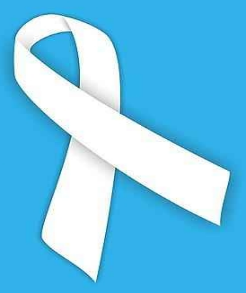    „10 LAT BEZ PRZEMOCY”     25 LISTOPADA – 10 GRUDNIA 2019 ROKUkoordynowana przezMiejski Ośrodek Pomocy Rodzinie w Suwałkach, Powiatowe Centrum Pomocy Rodzinie w Suwałkach,                             Suwalski Ośrodek Doskonalenia Nauczycieli w SuwałkachLp.RealizatorDziałanieMiejski Ośrodek Pomocy Rodzinie w SuwałkachWspółkoordynacja przedsięwzięcia, przygotowanie korespondencji i materiałów informacyjnych promujacych Kampanię.Udział w działaniach organizacyjno – koncepcyjnych związanych z X edycją Kampanii społecznej „Biała Wstążka” Suwałki 2019.Promocja  wydarzeń Kampanii Sfinansowanie materiałów promocyjnych Kampanię /plakatów i zakładek/ (wspólnie z PCPR) Przeprowadzenie cyklu zajęć profilaktyczno -edukacyjnych pn. „Przemoc rozpoznaję i reaguję”Przekazanie materiałów  edukacyjnych  dla rodziców i młodzieżyŚwiadczenie poradnictwa specjalistycznego (porady prawne, psychologiczne, konsultacje, terapia)Pozyskiwanie sponsorówUdział przedstawiciela Ośrodka  w happeningu „Biała róża dla kobiety”( Suwałki, ul. Chłodna, 4.12.2019, godz.12.00)Prezentacja wierszy podczas „Wieczorku poezji” (Suwałki, Restauracja Rozmarino, 4.12.2019, godz.17.00 wstęp wolny)Zaproszenie mediów. Powiatowe Centrum Pomocy Rodzinie w SuwałkachWspółkoordynacja działań Kampanii, przygotowanie korespondencji i materiałów informacyjnych promujących Kampanię.Promocja Kampanii na stronie www.pccpr.suwalski.pl i stronie projektu „W trosce o bezpieczną i szczęśliwą rodzinę”.Użyczenie Sali konferencyjnej Starostwa Powiatowego  na inaugurację  Kampanii. Przygotowanie spotkania  inauguracyjnego, prezentacji na temat Kampanii,  Udział przedstawiciela  PCPR w happeningu „Biała róża dla kobiety”( Suwałki, ul. Chłodna, 4.12.2019, godz.12.00)Opracowanie graficzne i częściowe  sfinansowanie materiałów promocyjnych Kampanię /plakatów i zakładek/ Organizacja 45 minutowych pogadanek dla młodzieży /oferta dla szkół/ ”  na wybrany temat:- „Cyberprzemoc’- „Randka bez przemocy” -  „5 kroków wzrastania w szacunku do siebie”        Prowadzący: psycholog Powiatowego Centrum Pomocy Rodzinie w Rodzinie        Zgłoszenie zapotrzebowania: interwencja@ powiat suwalski.plSfinansowanie i przekazanie  w ramach Kampanii ze środków Powiatu Suwalskiego i środków MRPiPS w ramach projektu „W trosce o bezpieczną i szczęśliwą rodzinę”:  -  plakatów Kampanii BW  i zakładek  -  materiałów edukacyjnych dla rodziców i młodzieży takich jak: „Randka bez przemocy”, „Niebieska Karta” Apel Twojego Dziecka, 10 kroków by stać się dobrym rodzicem, zakładka „Przemocy mówimy NIE”, ulotka Powstrzymaj przemoc, broszura „Wyjście z cienia”, -  materiałów promocyjnych w ramach spotkania podsumowującego Kampanię Białej Wstążki   
    /długopisy, opaski silikonowe dla młodzieży i materiałów promocyjnych/ -  poczęstunku na spotkaniu kończącym Kampanię Suwalski 
Ośrodek  Doskonalenia Nauczycieli w Suwałkach  Współkoordynacja przedsięwzięcia. Promocja wydarzenia na stronie internetowej SODN i facebooku.Artykuł nt. X kampanii Białej Wstążki 2019 w Suwałkach  w "Szkolnych klimatach" (wydawnictwo SODN).Debata „Reagowanie to pomaganie” z młodzieżą szkolną oraz studentami na temat problemu obojętności wobec ofiar przestępstw i przemocy oraz konieczności reagowania na przypadki przemocy i łamania praw człowieka w przestrzeni publicznej (w tym w środowisku szkolnym) w celu przeciwdziałania przemocy i wykluczeniu społecznemu w szkole i w rodzinie.                   Debata skierowana jest do młodzieży szkolnej szkół podstawowych (7 i 8 klas) oraz ponadpodstawowych i studentów (łącznie grupa 300 osób) Prowadzący debatę – Gerard Bah.(28.11.2019 r. godz.11.00, PWSZ Suwałki)Obowiązują zgłoszenia na stronie www.sodn.suwalki.plWarsztaty „Metoda Wspólnej Sprawy – czyli jak reagować w przypadku przemocy rówieśniczej”(28.11.2019 r. godz.11.00, trener – Małgorzata Winiarek – Kołucka,                       PWSZ Suwałki. Obowiązują zgłoszenia na stronie www.sodn.suwalki.plSzkolenie warsztatowe adresowane jest do zainteresowanych nauczycieli, wychowawców klas, pedagogów i psychologów szkolnych Suwałk i powiatu Suwalskiego oraz grup zawodowych realizujących zadania z zakresu przeciwdziałania przemocy w rodzinie i w szkole.Seminarium dla nauczycieli oraz dla pracowników socjalnych nt. „Samouszkodzenia                    i zachowania samobójcze. Rozpoznawanie zagrożeń i sposoby wsparcia. Profilaktyka suicydalna”(5.12.2019 r. , godz. 15.00, prowadzi - H. Zienkiewicz. Obowiązują zgłoszenia na stronie www.sodn.suwalki.pl)Udział w działaniach organizacyjno – koncepcyjnych związanych z X edycją Kampanii społecznej „Biała Wstążka” Suwałki 2019.Współorganizowanie działań zorganizowanych w ramach X edycji kampanii „Biała Wstążka” Suwałki 2019.Zorganizowanie i koordynowanie spotkań informacyjno-organizacyjnych dla pedagogów szkolnych, nauczycieli dot. udziału szkół w działaniach w ramach X edycji kampanii „Biała Wstążka” Suwałki 2019.Centrum Edukacji Nauczycieli w SuwałkachInformacja na stronie internetowej Centrum Edukacji Nauczycieli w Suwałkach25.11.2016-10.12.2019Warsztaty dla nauczycieli „Podstawy mediacji dla nauczycieli”- (10.12.2019 godz.15.00-Jan Bielecki)Warsztat „Rodzic-nauczyciel – budowanie dobrych relacji” - 04.12.2019 godz.15.30-Joanna Stabińska (Obowiązują  zgłoszenia na stronie www.cen.suwalki)Warsztaty dla dzieci„Bajki pomagajki dla małych złośników”- Katarzyna Romanowska –zgłoszenie telefoniczne CEN SuwałkiKonsultacje indywidualne26.11.2019r. godz.11.00-14.00-Joanna Stabińska- zgłoszenie telefoniczne 03.12.2019r. godz.8.00-15.00 –Dorota Koncewicz- zgłoszenie telefoniczne04.12.2019r. godz.12.30.15.00 – Joanna Stabińska- zgłoszenie telefoniczne Biblioteka Pedagogiczna w Suwałkach - wystawa tematyczna CEN SuwałkiUdział w działaniach organizacyjno – koncepcyjnych związanych z X edycją Kampanii społecznej „Biała Wstążka” Suwałki 2019.Promocja Kampanii Urząd Miejski w Suwałkach / Miejska Komisja Rozwiązywania Problemów Alkoholowych w SuwałkachWspółfinansowanie szkolenia dla nauczycieli i pedagogów szkolnych „Metoda wspólnej sprawy” oraz debaty dla młodzieży „Reagowanie to pomaganie”Udział   w happeningu „Biała róża dla kobiety”( Suwałki, ul. Chłodna, 4.12.2019, godz.12.00)Prezentacja wierszy podczas „Wieczorku poezji”(Suwałki, Restauracja Rozmarino, 4.12.2019, godz.17.00 wstęp wolny)Udział w działaniach organizacyjno – koncepcyjnych związanych z X edycją Kampanii społecznej „Biała Wstążka” Suwałki 2019.Reportaż z realizacji Kampanii  w miesięczniku „Świat Problemów”Suwalskie Stowarzyszenie Klub Abstynentów „ Filar”Udział w działaniach organizacyjno – koncepcyjnych związanych z X edycją Kampanii społecznej „Biała Wstążka” Suwałki 2019.Promocja wydarzeń KampaniiPaństwowa Wyższa Szkoła Zawodowa w Suwałkach                 im. Prof. Edwarda Szczepanika Udział w działaniach organizacyjno – koncepcyjnych związanych z X edycją Kampanii społecznej „Biała Wstążka” Suwałki 2019.Promocja wydarzeń KampaniiUżyczenie auli na inaugurację  i zakończenie Kampanii. Użyczenie Auli na debatę dla młodzieży „Reagowanie – pomaganie” oraz sali na warsztaty  „Metoda Wspólnej Sprawy – czyli jak reagować w przypadku przemocy rówieśniczej”.Zakup upominków.Suwalski Klub Sportowy Wigry Suwałki Promocja wydarzenia Social Media (Facebook, Twitter i Instagram) Strona  www.wigrysuwalki.eu.Kolportaż zakładek i plakatów KBWPromocja inicjatywy podczas meczu  w dniu 22.11.2019 r. godz. 16.30, Wigry Suwałki  –Stal MielecPrzekazanie bezpłatnych  biletów  na mecze SKS Wigry uczestnikom plebiscytu i konkursu działań artystycznych szkół Obecność zawodników na inicjatywach Białej Wstążki w tym:- inauguracja oraz spotkanie podsumowujące Kampanię,      - udział w happeningu „Biała róża dla kobiety” (Suwałki, ul. Chłodna, 4.12.2019, godz.12.00)Miejski Klub Sportowy    „Ślepsk- Malow”  SuwałkiWykonanie białych róż we współpracy z Miejskim Ośrodkiem Pomocy Rodzinie w Suwałkach      - rozdanie róż podczas meczu 30.11.2019 r. MKS Ślepsk Malow Suwałki – Cuprum LubinObecność zawodników na inicjatywach Białej Wstążki w tym:- inauguracja oraz spotkanie podsumowujące Kampanię,- prezentacja wiersza podczas „Wieczorku poezji” (Suwałki, ul. Chłodna, 4.12.2019, godz.17.00)Poradnia Psychologiczno- Pedagogiczna w SuwałkachWarsztaty dla uczniów ze szkół podstawowych, kl. IV-VI „Dokuczanie to też przemoc". Warsztaty dla uczniów ze szkoły podstawowej, kl. VI-VIII  "Spójrz inaczej na agresję" .Program profilaktyczny dla uczniów ze szkoły podstawowej, kl. I-III „Cukierki”      25.11.2019- 10.12.19 r. (ustalone za pośrednictwem SODN).Promocja Kampanii Udział w działaniach organizacyjno – koncepcyjnych związanych z X edycją Kampanii społecznej „Biała Wstążka” Suwałki 2019.Fundacja EGOOrganizacja "Wieczoru poezji" – Suwałki, Restauracja Rozmarino, 4.12.2019, godz.17.00 wstęp wolny)Organizacja happeningu "Biała róża dla kobiety" – 4 grudnia 2019, godz.12.00Kampania społeczna przeciwdziałająca przemocy seksualnej wobec kobiet " nie - znaczy NIE" Areszt Śledczy w Suwałkach Wykonanie wstążeczek  po dostarczeniu materiałów.Promocja wydarzeń Kampanii Wykłady w szkołach  - zgłoszenia Małgorzata  Błażewicz - kierownik DP tel. 87 565 12 07 wew. 329 lub 359Prowadzenie uroczystości Komenda Miejska Policji w SuwałkachPromocja Kampanii na stronie www suwalskiej Policji oraz Facebookudyżury dzielnicowych w godz. 9.00-20.00, Realizacja cyklu spotkań z uczniami z zakresu przeciwdziałania przemocy i konsekwencjiParafia św. Kazimierza Królewicza  w SuwałkachPromocja Kampanii w lokalnych mediach Udział przedstawiciela Ośrodka  w happeningu „Biała róża dla kobiety”Prezentacja wierszy podczas „Muzycznego wieczorku poezji”Centrum Aktywności Społecznej „Pryzmat”Promocja  wydarzeń Kampanii Przeprowadzenie dyżurów poradnictwa specjalistycznego prawnego i psychologicznego    „Progresjo” Centrum Coachingu i Rozwoju Osobistego – Andrzej Sokołow /Udział w działaniach organizacyjno – koncepcyjnych związanych z X edycją Kampanii społecznej „Biała Wstążka” Suwałki 2019.Promocja  wydarzeń Kampanii Przeprowadzenie dyżurów terapeutycznych dla osób doświadczających przemocy w rodzinie